Classe les images dans la bonne colonne. 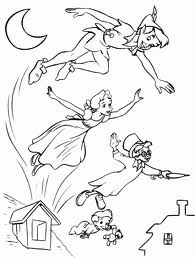 2.  Colorie les « u »5. Ecris « u » où tu l’entends. 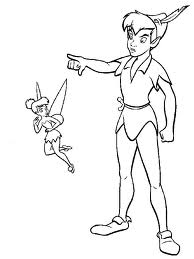 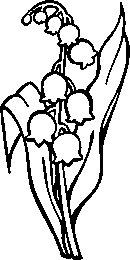 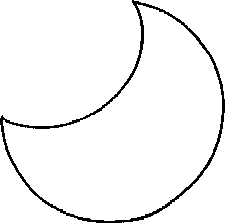 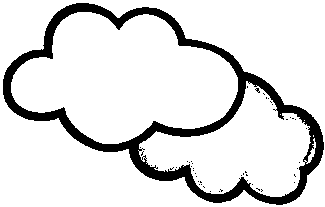 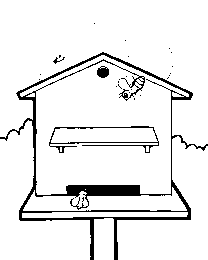 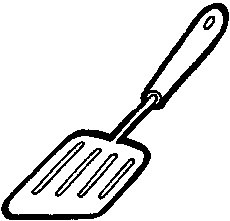 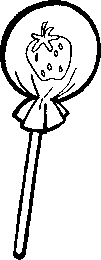 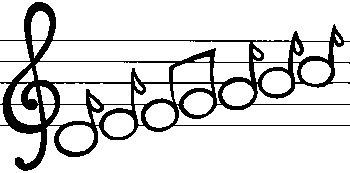 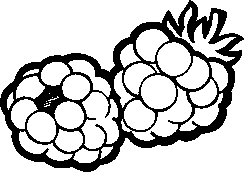 µ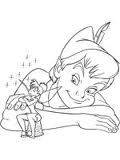 5. Complète avec a, i, e ou u. 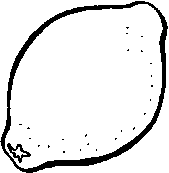 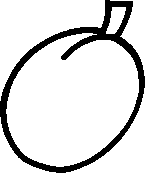 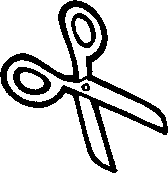 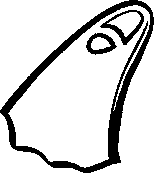 c……tron                pr……ne             c……seaux            p……lme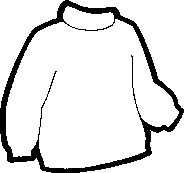 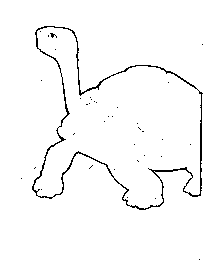 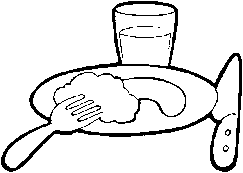 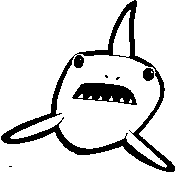    p……ll                   tort……e              r……p……s          r……quinExercices : U u U  U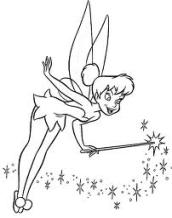 J’entends uJe n’entends pas uriauuUtvoujuaupU  uQUlUxubuAwUvRBu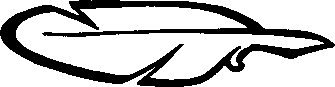 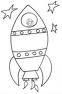 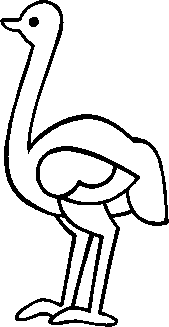 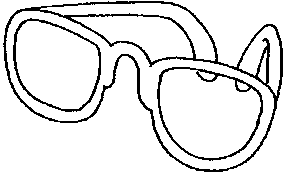 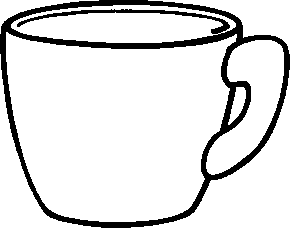 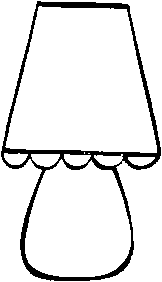 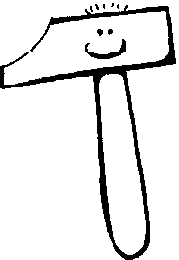 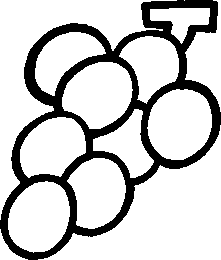 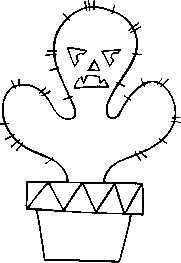 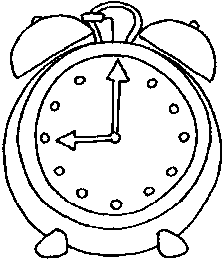 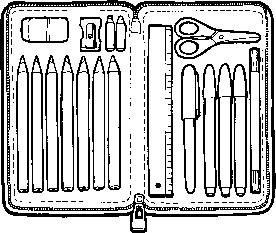 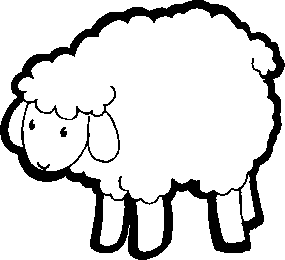 